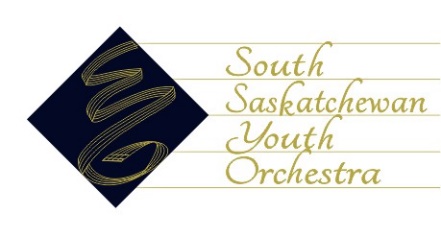 South Saskatchewan Youth Orchestra 
Annual General Meeting13 September, 2021 Knox Metropolitan Church room 105 7:00 PMPRESENT: Board Members: Al Denike, Rudy Sternadal, Doug Charko, Ian Walker, Susan Nurse, Ademola Osokoya, Brad Zakreski, Renee Mahajan, Allison Sweet, Elaine Thompson, Fay LuOthers:ABSENT:  Call to Order & Welcome 																					Welcome and Introductions – Parents of musicians 																														Approval of Agenda, with amendments to order, by consensus.														Music Director – Al Denike. 																										Covid-19 and Vaccine Protocol – Doug CharkoMembership – Susan NurseTreasurer – Ademola Osokoya. 		Budget	Sponsorship – Brad Zakreski																														Major Events & Volunteers – Floor Manager 																																			Election of board positions – As a non-profit, there is a need for the following positions to be filled:   Nominations and elections as follows:PresidentMembershipCommunicationsAdjournment:    